Kids 7 minute HIIT work out for self-regulationFrog Jumps;  Hop, Hop back and forth like a frog  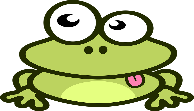 Bear Walk;  Hands and feet on the floor, hips high – walk left and right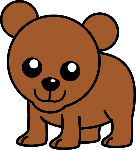 Gorilla Shuffle;   Sink into a low sumo squat, hands on the floor and shuffle                   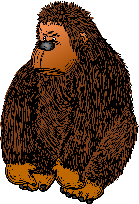 Starfish Jumps;  Jumping jacks as fast as you can, arms and legs spread wide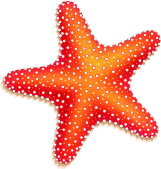 Cheetah Run;  Run as fast as you can like the fastest animal in the Sahara 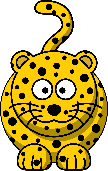 Crab Crawl;  Sit, place hands behind hips on floor lift bottom off floor and crawl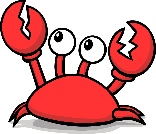 Elephant Stomps;  March in place, lift legs as high as you can and stomp!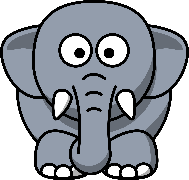 